SUNS UN KARSTUMS.Ir daudz maldīgu priekšstatu par to kā suņi pārcieš karstumu un kā viņiem palīdzēt. Reizēm palīdzība var novest pie traģēdijas. Mēģināsim tikt skaidrībā.Kuri/kādi suņi var dabūt karstuma dūrienu jeb strauju pārkaršanu ? Diemžēl – jebkurš. Lielākā riska grupā ir : 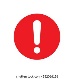 Kucēni līdz 5 mēnešu vecumam- ķermeņa nepilnīgas siltumapmaiņas dēļ;Jauni suņi, kuri ir piedzīvojuši maksimums vienu vasaru (un ne to karstāko pēc fakta);Suņi ar saīsinātu purnu – brahicefāli;Suņi ar sirds-asinsvadu, elpošanas sistēmu slimībām (trahejas kolapss, sirds nepietiekamība utt.);Apaļīgi suņi, bez tam pat niecīgs liekais svars var būt kā riska faktors, jo sirdij nākas strādāt aktīvāk un vairāk, lai atdzesētu taukus nevis muskuļus;Suņi ar ļoti bagātīgu apmatojumu , ja līdz karstuma iestāšanās laikam nav nometuši veco apmatojumu – ja pavilnas ir pārāk daudz vai arī vilna ir savēlusies , tad tā vairs nepilda savu funkciju – veidot gaisa spilvenu , bet kļūst par “kažoku” ;Gludspalvaini suņi , jo tiem ir maz spalvas, nav pavilnas , kas varētu veidot gaisa spilvenu starp karsto gaisu un ķermeni;Tumšas krāsa suņi , jo saulē tie vairāk sakarst;Suņi seniori, jo tiem jau ir siltumapmaiņas problēmas, vājāka sirds un samazināta apmatojuma kvalitāte;Suņi , kuri dzīvojuši vidējos vai aukstos klimata apstākļos un tikuši pārvesti uz dienvidiem - siltākā klimata joslā. Suņa organisms ir pieradis cīnīties ar aukstumu, bet ne karstumu.   Kā NEDRĪKST sargāt suni no karstuma ?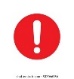 Nedrīkst aplaistīt sunim muguru un galvu ar ūdeni , ja suns var atrasties saulē ;Apmatojums, pat ja tā nav ļoti daudz, kaut minimāli, bet aizsargā no saules. Ja saslapināt gludspalvainu suni, tad saulē apmatojums momentāni sakarsīs līdz pat ādai.  Ja saslapināsim pūkainu suni – tad pavilna žūst ļoti lēni un ilgi, tā dēļ siltuma efekts būs vēl lielāks;Nedrīkst karstumā ļaut sunim pilnībā iegremdēties aukstā ūdenskrātuvē! Strauja temperatūras maiņa var izsaukt gan cilvēkam , gan sunim stiprus krampjus, sirdsdarbības un plaušu darbības traucējumus, pat sirdsdarbības apstāšanos. Tādēļ vispirms pakāpeniski ļaujam sunim pierast pie ūdens temperatūras, neļaujot uzreiz iet dziļumā. Lai pabradā seklumā, tad var iegremdēties līdz vēderam , ja viss kārtībā – var ļaut iet pakāpeniski tālāk, bet pārāk ilgi atrasties aukstā ūdenī nav ieteicams;Nedrīkst pārkarsušam sunim izmantot ledus kompreses, strauja temperatūras maiņa nenāk par labu ne sunim, ne cilvēkam.Nedrīkst dot ledusaukstu ūdeni dzeršanai !  Tas var izsaukt spazmas, kā arī problēmas ar sirdi/plaušām/kuņģi;Nedrīkst apklāt suni ar slapju audumu !  Parasts slapjš audums piespiež apmatojumu/vilnu, traucējot dabīgi ventilēties, kā arī pats audums ātri uzkarst. Īslaicīga suņa apsegšana ar slapju , vēsu audumu var būt nepieciešama, bet tad ik pa brīdim ir jāpārbauda – vai suns zem auduma nav kļuvis karstāks kā iepriekš. Ja apmatojums ir kļuvis silts nevis vēss- steidzami novācam audumu. Nedrīkst pūkainos/vilnainos suņus apcirpt līdz ļoti īsai spalvai ! Suņa apmatojums nodrošina dabīgu aizsardzību no saules un sliktiem vides apstākļiem. Ir apmatojuma paveidi, kurus nerekomendē cirpt vispār , jo var tikt traucēts spalvas augšanas process.  Kā pareizi palīdzēt sunim karstumā ?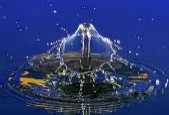 Karstā laika periodā plānot pastaigas agros rītos un vēlu vakaros, neļaut pārāk aktīvi darboties. Ja sunim trūkst aktivitāšu – dodiet vairāk meklēšanas spēļu, staigājiet pa jauniem , neizpētītiem maršrutiem , kur sunim būs vairāk iespēju iepazīt vidi ostot;Ja tomēr ir jādodas ārā karstumā, tad ņemiet līdzi vēsu ūdeni un trauku. Centieties izvairīties no asfalta celiņiem un vairāk staigāt ēnainās vietās. Ja novērojiet sunim smagu elpošanu – piedāvājiet sunim ūdeni. Suns sevi dzesē ar mutes un elpošanas palīdzību , tādēļ patērē daudz mitruma;Ņemiet līdzi pudeli ar aukstu , bet ne ledainu ūdeni. Ja ievērojat, ka suns ir aizelsies – stipri izkārta mēle, bieža elpošana – saslapiniet krūtis starp kājām, vēderu , paduses un kājstarpi. Centieties saslapināt līdz ādai. Neslapiniet galvu un muguru !Ja jūsu suns ir riska grupā vai arī slikti panes karstumu – var iegādāties atvēsinošo vesti. Ir pieejami dažādi varianti. Iesakām vestes no daudzkārtaina auduma, kuras vajag samērcēt un kuras notur vēsumu līdz 2 stundām , kā arī atvaira saules starus. Tādas vestes aptver suņa krūškurvi (der aktīviem suņiem un suņiem ar jostasvietas/muguras problēmām). Ir vestes , kas nosedz suni pilnībā - no kakla līdz astei.  Obligāti ķemmējiet un palīdziet suņiem atbrīvoties no vecās pavilnas. Ne visi suņi un ne vienmēr laikus nomet veco apmatojumu līdz karstuma perioda iestāšanās laikam, daudziem vajag palīdzēt. Ja suņi ilgi un smagi met veco spalvu – aizvediet suni pie grumera uz ekspress-spalvas mešanas procedūru, lai suns pēc iespējas vairāk atbrīvotos no liekā apmatojuma.Ja jums ir suns seniors ar ļoti lielu apmatojumu (kaukāzietis, tibetietis, čau-čau utt.) – padomājiet par higiēnisko cirpšanu. Tā nav suņa nocirpšana pavisam vai ļoti īsi, bet noņem pārāk garo spalvu. Jā, spalvas kvalitāte varbūt pasliktināsies, bet sunim tomēr kļūs vieglāk dzīvot un pārciest karstumu.Ja jūsu suns ir atvēsinošajā vestē, tad reizi pusstundā ar roku pārbaudiet suni zem vestes. Sunim ir jābūt mazliet vēsākam nekā ārējā gaisa temperatūra. Ja spalva uz muguras paliek silta vai arī veste ir izžuvusi- to vajag atkal samērcēt. Ja veste ir mitra, bet suns zem tās tomēr ir siltāks nekā bija iepriekš, tad pēc iespējas ātrāk vajag vesti novilkt , ļaut spalvai izžūt. Kad spalva sausa – samērcētu vesti var vilkt atkal.Ja jūs vedat suni mašīnā bez kondicioniera vai arī jums mājās ir ļoti karsts – tad labi palīdz atvēsinošais paklājiņš. Vislabākie ir tie , kuriem ir speciālais pildījums. Paklājiņi, kurus vajag mērcēt , ne viesiem suņiem patīk, tāpēc , ka paklājiņš zem suņa ātri sakarst. Ja jūs paši kādreiz esat karstumā gulējuši uz mitra pārklāja, tad jums ir pazīstama šī nepatīkamā sajūta.Sekojiet, lai sunim vienmēr būtu pieejams svaigs, vēss ūdens. Vasarā to vajag mainīt daudz biežāk, jo suņi karstumā elpo vairāk caur atvērtu muti, izdalās daudz siekalu un, dzerot, tās nonāk ūdenī. Ja suns karstumā dzers maz ūdens – viņa iespēja ātrāk pārkarst palielinās vairākas reizes.Ja karstumā rodas nepieciešamība sunim uzlikt uzpurni, tad kategoriski izvairieties izmantot šaurus, neatbilstoša izmēra un it sevišķi ! neilona uzpurņus. Pat uz 10 minūtēm ! Uzpurnim ir jābūt brīvam, lai suns viegli var atvērt muti , brīvi izkārt mēli kaut daļēji.Laikā , kad mums pašiem nākas izmantot sejas maskas, mēs saprotam cik grūti ar uzpurni var būt sunim karstumā. Tādēļ karstumā to velciet tikai lielas nepieciešamības gadījumā un uzmanīgi sekojiet suņa stāvoklim.Lūdzu nekādā gadījumā neatstājiet suni automašīnā , kurā nedarbojas kondicionieris. Pie +30 ° suns atrodoties mašīnā karstuma dūrienu var dabūt 5 minūšu laikā, kaut tā atrodas ēnā un ir ar atvērtiem logiem. Ja neesi pārliecināts cik karst ir – tad vienkārši paliec kopā ar suni mašīnā uz 5 minūtēm. Ja tev paliek karsti, tad sunim būs sliktāk , tā kā atdzesēt viņš sevi var tikai caur muti elpojot.! Trauksmes signāli un karstuma dūriena stadijas : Stadija.Mēdz būt ne vienmēr. Suns ir saguris, maz interesējas par apkārtni, slikti ēd , mazāk aktīvi reaģē uz kārumiem, cenšas nogulties ēnā. Pastaigas laikā sāk atpalikt, kustas lēnāk nekā citreiz. Var reizēm it kā paklupināties. Var gulties ēnā, atteikties iet tālāk, gulties grāvjos, ūdenī krasta tuvumā.Izskatā noguris bez ievērojamas fiziskās slodzes.Stadija.Suns sāk stipri izkārt mēli, ievērojami atvelkot mutes kaktiņus atpakaļ. Mēle ir tumšā vai stipri spilgtā krāsā.Ja sunim mutes iekšpuse un mēle ir tumšā krāsā, tad , lai pārbaudītu suņa stāvokli, akurāti atvelkam acs apakšējo plakstiņu un apskatāmies acs gļotādas stāvokli. Ja tā ir ļoti sarkana un jūsu sunim tas nav ikdienā raksturīgi, tad suns sāk pārkarst.3.  StadijaMēle un gļotāda sāk palikt tumši, suns sāk biežāk elpot, sāni stipri cilājas. Bieži ir arī gļotādas sausums. Suns parasti guļas uz sāniem un atsakās kaut kur iet, neēd, bet kāri dzer ūdeni. Aizdusa nepāriet pat pēc suņa atvēsināšanas. Izmērot temperatūru – tā ir paaugstināta, bet nedaudz.Tas jau ir bīstams stāvoklis, kas prasa aktīvu darbību. (lasīt zemāk).4. StadijaSunim ir slikti. Suns gandrīz nekustas , elpo ļoti bieži , virspusēji, tā, ka dreb viss ķermenis. Gļotāda var būt ļoti tumša vai arī ļoti bāla.Mēdz būt paaugstināta siekalu izdalīšanās , tās var burtiski līt no mutes. Tas nozīmē , ka sunim ir slikta dūša. Šī iemesla dēļ suns atsakās no ūdens ( bīstama pazīme) , ja to lejam mutē, tad to ar grūtībām norij, var sāk klepot, rīstīties. Ja suni pieceļ  kājās , tad ir novērojams koordinācijas trūkums un stiprs vājums.Ļoti bīstams stāvoklis, bet vēl ir iespēja palīdzēt sunim pašu spēkiem.5.  StadijaSunim sākas krampji – no vieglas kāju un galvas trīcēšanas līdz stiprām muskuļu spazmām. Suns no tā ir ļoti nobijies vai arī atrodas gandrīz bezsamaņas stāvoklī.STEIDZAMI pie ārsta, sunim ir nepieciešama profesionāla palīdzība !!!!?  Ko darīt , ja jums šķiet , ka sunim ir karstuma dūriens ?SVARĪGI :  karstuma dūriena simptomi var neparādīties uzreiz, bet 2 - 3 stundu laikā no paša pārkaršanas brīža !Mērenā palīdzība vieglos gadījumos : Ievest suni ēnā , atrast vēsu vietu;Padzirdīt suni ar vēsu (ne ledainu) ūdeni;Pielikt padusēm, vēderam, kājstarpei vēsus priekšmetus ( pudeli ar vēsu, bet ne ledainu ūdeni, piemēram – tā var būt arī aukstā ūdenī samērcēta drāna;Var iemērkt suni līdz ķermeņa pusei vēsā, bet ne ledainā ūdenī (vannā, grāvī, ūdenstilpnē);Novietot suni uz atvēsinošā paklājiņa, var uzvilkt vesti , samērcētu aukstā ūdenī, pielikt vēsu priekšmetu / drānu suņa pakausim;Sekot līdzi elpošanai un gļotādas krāsai. Ja suns ir nemierīgs – pārbaudiet vai nav sasiluši priekšmeti/ drāna pie vēdera vai pats suns zem vestes;Ja suns ir ļoti vēss, bet satraucas – ļaujiet sunim atiet nost. Ir iespēja, ka temperatūras kritums ir bijis pārāk straujš un sunim ir palicis auksti;Vērojiet suni vairāku stundu garumā, neļaujiet sunim atkal iet saulē, atrasties slēgtā telpā- piemēram mašīnā, ilgi atrasties karstumā bez atvēsināšanās;Centieties tuvāko 2 – 3 nedēļu laikā vairs nepieļaut atkārtotu pārkaršanu. Diemžēl suns , pēc pārkaršanas, būs vairāk pakļauts augstu temperatūru ietekmes riskam.Nopietna palīdzība un tālāka rīcība : Ja sunim ir karstuma dūriena simptomi- 3 vai 4 stadija- ir nepieciešama nekavējoša rīcība;Ja ir pieejama automašīna ar kondicionieri, vajag padzirdīt suni (kaut piespiedu kārtā) ar vēsu ūdeni, paņemt līdzi atvēsinošus priekšmetus, pa šo laiku atdzesēt gaisu automašīnā un steidzami braukt pie vetārsta.Ja automašīnā nav kondicioniera vai jābrauc ļoti tālu un ilgi, bet sunim nav novērojami krampji – tad mēģiniet suni atvēsināt pašu spēkiem. Svarīgi to darīt pakāpeniski !Ja esat pastaigā un tālu no mājām, meklējiet tuvumā esošu ūdeni. Peļķe ar sasilušu ūdeni nederēs. Ir nepieciešams vēss, bet ne auksts ūdens vai kāds padziļinājums ar vēsu zemi vai pat dubļiem.Nedrīkst uzreiz pilnībā iegremdēt suni aukstā ūdenī vai liet viņam virsū ledainu ūdeni. Atvēsināšanai jānotiek pakāpeniski. No sākuma atvēsina kājstarpi, krūtis, vēderu.Pielieciet vēsu priekšmetu/drānu pie suņa pakauša, bieži mainiet, ja ātri sasilst.Obligāti padzirdiet suni, pat ja būs nepieciešams ar varu liet ūdeni mutē !Ja esat mājās vai arī esat ātri tikuši līdz mājām, bet sunim ir slikti – pirmais, ko būtu nepieciešams darīt ir censties suni padzirdīt. Otrkārt – atvēsināt suni. Derēs pat slapjš auksts palags/dvielis, bet to vajadzēs biežo mainīt , tā kā tas ātri sasilst.Ja suns kategoriski nedzer, viņam ir slikta dūša vai vemšana – jums būs steidzami jābrauc pie vetārsta vai arī jāizsauc ārsts uz mājām, lai varētu pielikt suni pie sistēmas. Ja protat sistēmu uzlikt paši – teicams risinājums ! Galvenais ir pie vetārsta noskaidrot ievadāmā fizioloģiskā šķīduma vai Ringera šķīduma daudzumu atkarībā no jūsu suņa lieluma.Ja jums ir elektroniskais termometrs – mēram sunim temperatūru rektāli (taisnajā zarnā). Tai būtu lēnām jākrītas līdz normālai jūsu suņa ķermeņa temperatūrai (svarīgi zināt sava suņa normālo temperatūru, jo tā var individuāli atšķirties pat par grādu vecuma vai šķirnes ietvaros).Ja sunim sākas drebuļi, ja suns virzās prom no atvēsinošajiem priekšmetiem vai cenšas izkāpt no vannas ar vēsu ūdeni, ja temperatūra stipri un strauji nokrītas – steidzami vajag ļaut sunim sasildīties. Un sekot, ja temperatūra sāk celties un suni būs vajadzība atkal atvēsināt.Parasti vajag 2 – 3 stundas, lai briesmas būtu garām. Bet suns slikti jutīsies vēl vismaz 6 – 12 stundas. Ja jums kādreiz pašiem ir bijis karstuma dūriens vai esat pārkarsuši saulē, tad jūs zināt , ka pēc tam vēl diezgan ilgi sāp galva, ir slikta dūša un ir bezspēks. Suņi mazāk izrāda savu stāvokli, bet viņiem nav labāk vai vieglāk.!!! ĻOTI SVARĪGI !  Ja jums ir aizdomas, ka suns tomēr nav atgriezies savā normālajā stāvoklī – nākošajā dienā dodieties pie vetārsta. Pēc 2 – 3 nedēļām obligāti vajadzētu pārbaudīties vēlreiz.                 Bet ,pat, ja viss ir beidzies laimīgi – obligāti vajadzētu tomēr                 pēc 3 – 4 nedēļām pārbaudīties pie ārsta. Diemžēl karstuma                  dūriens nepaiet bez sekām. Bieži tas ietekmē sirds darbību /                 veselību.PĒC karstuma dūriena jūsu suns vēl vismaz 2 gadus būs pārkaršanas augsta riska zonā ! Suns grūtāk pārcietīs temperatūru paaugstināšanos, stiprāk uz to reaģēs , kā arī pastāv iespēja atkal dabūt nopietnāku karstuma dūrienu.Tādēļ sargājiet suni no karstuma, nevediet suni saulē, izvairieties no aktīvām slodzēm pie +20° un vairāk grādiem, neatstājiet sasmakušās/karstās telpās, iegādājieties atvēsinošās vestes, laikus dzirdiet suni. Uzmanīgi sekojiet suņa stāvoklim.SOS  Viss ir slikti, suns bezsamaņā vai sunim ir krampji :Šī ir tā situācija, kad palīdzība ir vajadzīga jums. Ja tuvumā/blakus ir vetklīnika – derēs viss , lai tikai viņiem būtu iespēja pielikt suni pie sistēmas.Ja jums ir pazīstams vetārsts/feldšeris/medmāsa – vajag steidzami lūgt viņu palīdzību. Ir nepieciešams fizioloģiskais šķīdums vai vēl labāk Ringera šķīdums, 20-40 kubu šļirce vai intravenozā sistēma. Ja nav iespējams ievadīt vēnā, tad var arī lēnām ievadīt zem ādas.Šķīdums sistēmai vajadzīgs vēss , bet ne auksts!Paralēli sistēmai ieteicams sāk suņa atvēsināšanu, piemēram – pudeli ar aukstu ūdeni pieliekam kājstarpē un padusēs sunim, vietās, kur vismazāk apmatojuma.Var spalvu uz vēdera saslapināt un tad pielikt pudeli- tā labāk darbosies atvēsināšana.Jums jebkurā gadījumā būs nepieciešama vetārsta palīdzība. Tādēļ meklējiet automašīnu ar kondicionieri un vediet suni uz klīniku pēc iespējas ātrāk.Diemžēl tāds nopietns karstuma dūriens visticamāk atstās nopietnu ietekmi uz suņa veselības stāvokli, sakarā ar to – suns nedrīkstēs nokļūt šādā situācijā (pārkarst) līdz sava mūža galam.! LŪDZU SAUDZĒJIET SAVUS SUŅUS !Autors: YULIA ISLAMOVA (Учебно-дрессировочный центр "Собачье Дело") - МоскваTulkojums: A.AuziņaP.s. Tagad daudzi ved savus suņus peldēties.Draugi, suņi nepiedzimst ar prasmi peldēt ! Suņi SLĪKST !Svarīgi:Ja suns sāk sist ar priekšķepām pa ūdeni – tas nozīmē, ka viņam pakaļkājas nestrādā, suns it kā mēģina “izlīst”  nevis izpeldēt no ūdens. Suns šajā situācijā patērē milzīgu spēka daudzumu. Ja jūs redzat šādu suņa uzvedību ūdenī, kad viņš praktiski uz vietas kuļas ar priekšķepām pa ūdens virsmu – steidzami glābiet suni !Ja jūsu suns baidās no ūdens vai nemīl to , peldes laikā nervozē , cenšas pēc iespējas ātrāk tikt krastā – sekojiet , lai suns nekad neiekrīt lielā dziļumā. Tas var beigties bēdīgi .Ja suns iegrims ar galvu zem ūdens , viņš kritīs panikā , ticamāk nespēs turēties uz ūdens, aizrīsies ar to.Māciet suņiem nebaidīties no ūdens , māciet suņiem pārvaldīt savu ķermeni kā uz sauszemes , tā arī ūdenī.Piebilde no manis :  ja jūsu suns baidās no ūdens un nemīl/neprot peldēt, tad iesaku drošībai izmantot suņu glābšanas vestes. Nekādā gadījumā nevajag suni vest /sviest vai citādi ar varu grūst ūdenī – tas situāciju tikai pasliktinās.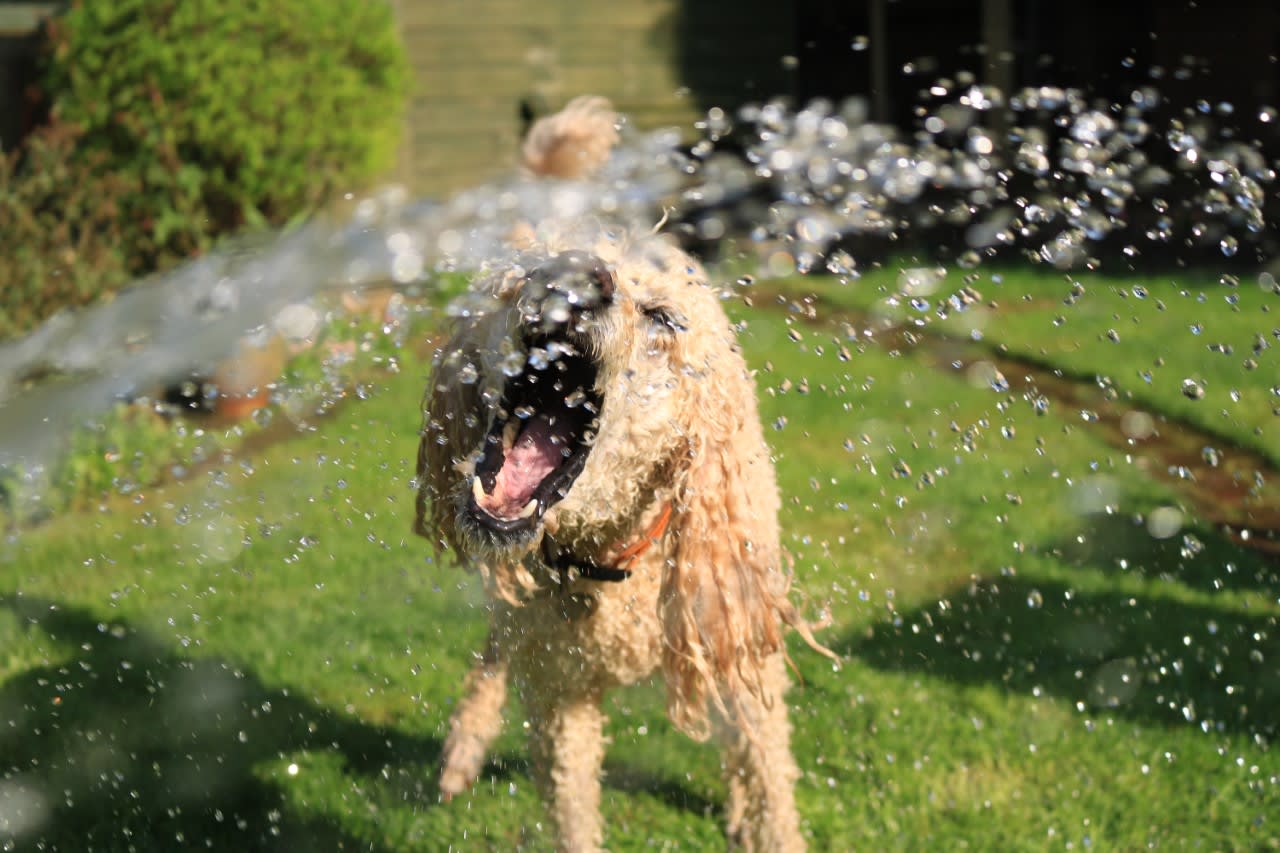 